Приложение 7Аналитическая справка по результатам мониторинга образовательного процесса и детского развития  во второй   младшей группе «Сказочная страна»на 2017-2018 учебный год.Дата проведения:  сентябрь 2017 г. - май 2018 г.    С целью определения степени освоения детьми образовательной программы и влияния образовательного процесса, организованного в дошкольном учреждении, на развитие детей в 2017 – 2018 учебном году проводился мониторинг достижения детьми планируемых результатов освоения образовательной программы. В течение года данный мониторинг был проведен дважды.Частота проведения мониторинга: 2 раза в год (сентябрь, май).Лица, которые осуществляли мониторинг: воспитатели группы, педагог-психолог, логопед, инструктор по физической культуре, музыкальный руководитель, ведущие занятия с дошкольниками.Характеристика группы: в группе 24 человека(14 мальчиков и 10 девочек).Сроки проведения:- с 11 сентября по 15 сентября 2017 года;- с 21мая по 25 мая 2018 года.Сбор информации основывался на использовании следующих методик:- систематические наблюдения;- организация специальной игровой деятельности;- получение ответов на поставленные задачи через педагогические ситуации;- анализ продуктов детской деятельности.Данные о результатах мониторинга отражались в специальных таблицах развития ребенка.В процессе мониторинга выделяются физические, интеллектуальные и личностные качества ребенка. Достижения детей оцениваются путем бесед, 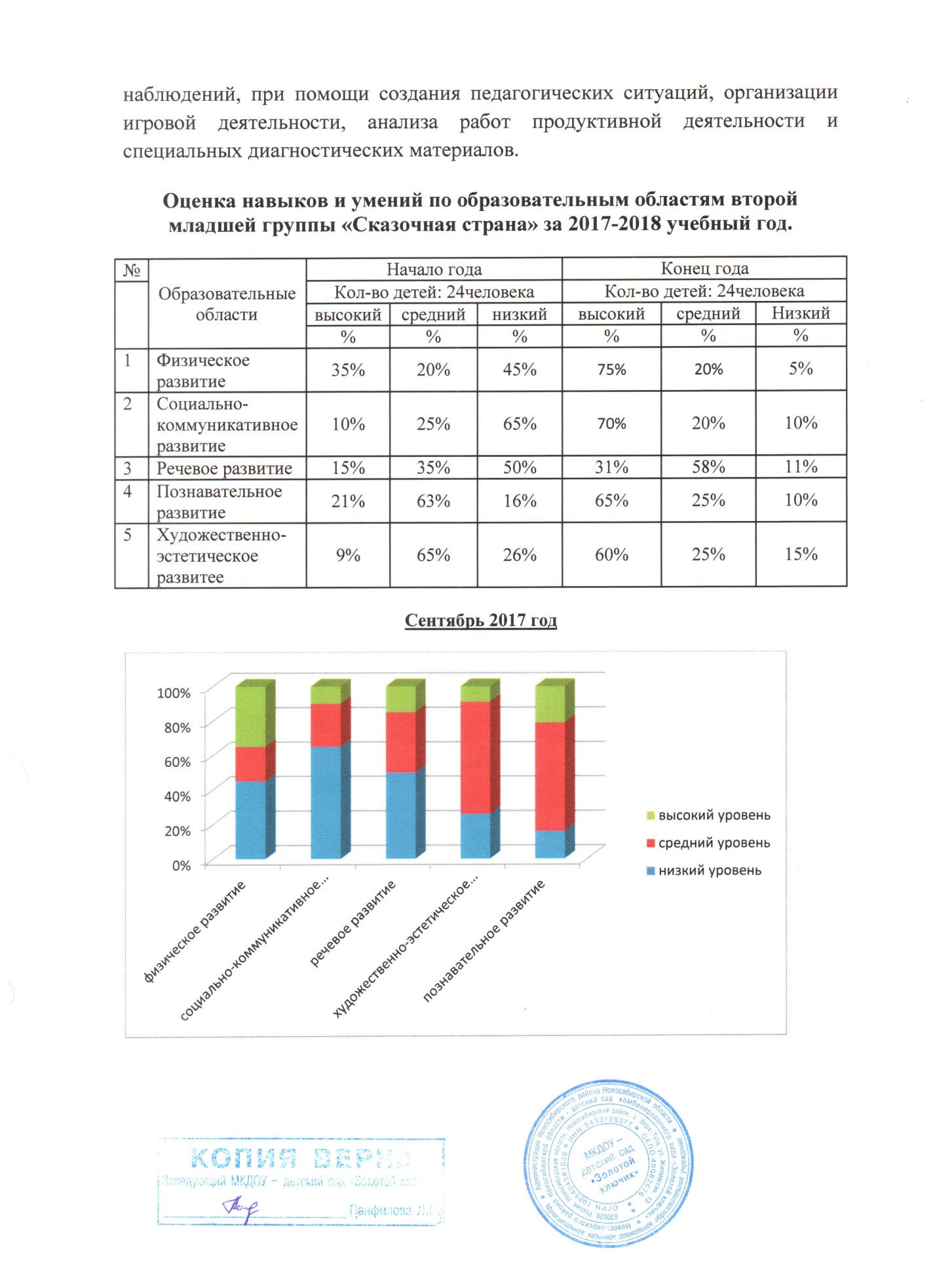 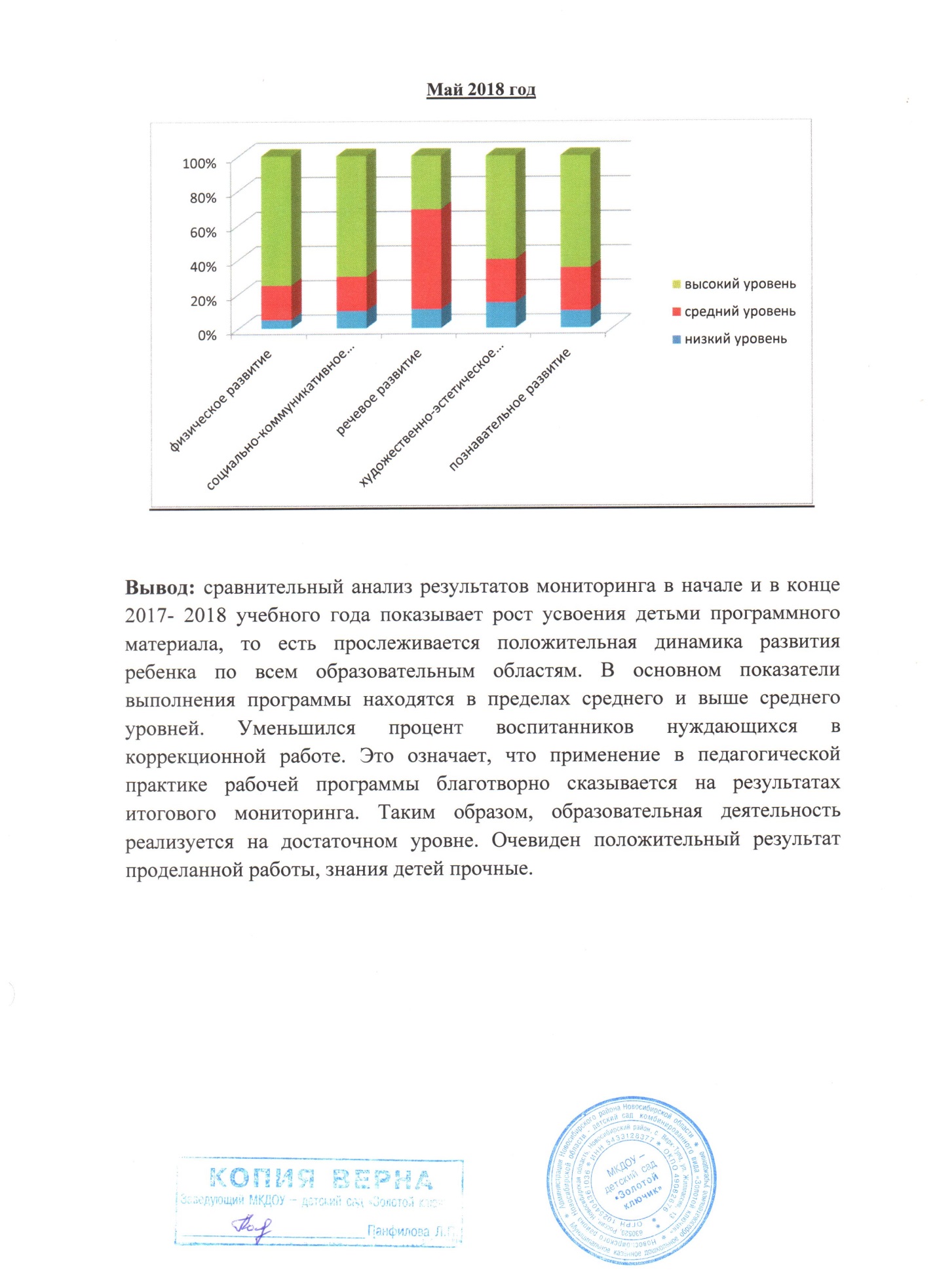 